Festiwal Piosenki Przedszkolnej 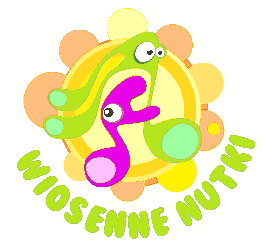 „WIOSENNE NUTKI”Organizatorem Festiwalu jest Przedszkole Niepubliczne   „KOLOROWE NUTKI u Babci Ani”
przy ul. I. Paderewskiego 2  w Bydgoszczypod patronatem Prezydenta Miasta Bydgoszczy, Rady Osiedla Bocianowo – Śródmieście – Stare Miasto CELE FESTIWALU:- popularyzacja piosenki dziecięcej i przedszkolnej- wychowanie, nauka i zabawa przez śpiewanie- promocja pracy i osiągnięć przedszkoli w dziedzinie muzyki- integracja środowisk przedszkolnych TERMIN I MIEJSCE:26 kwietnia 2018r. godz. 9:00,  Akademia Muzyczna w Bydgoszczy 
Sala Koncertowa im. prof. R. Sucheckiego,  ul. Staszica 3ZAŁOŻENIA ORGANIZACYJNE:W Festiwalu mogą uczestniczyć dzieci z bydgoskich przedszkoli indywidualnie lub zespołowo; Do Festiwalu można zgłosić nie więcej niż czterech uczestników z jednego przedszkola; Na Festiwal należy przygotować jedną piosenkę z repertuaru przeznaczonego dla dzieci w wieku przedszkolnym o tematyce wiosennej z akompaniamentem. (Podkład muzyczny: w wersji instrumentalnej nagrany w formacie Audio CD lub akompaniament własny na dowolnym instrumencie). Użycie playbacku dyskwalifikuje uczestnika;Czas wykonania utworu nie może przekraczać 5 minut;Soliście mogą towarzyszyć na scenie maksymalnie 3 osoby;Warunkiem uczestnictwa w Festiwalu jest dostarczenie karty zgłoszenia oraz podkładu muzycznego do 10 kwietnia 2017r.OCENA:Organizator powoła Komisję Konkursową, która oceni dobór repertuaru, walory głosowe, muzykalność, interpretację wybranej piosenki, osobowość sceniczną uczestników konkursu oraz ogólny wyraz artystyczny.Każdy uczestnik otrzyma dyplom oraz nagrodę rzeczową. Jury wyłoni laureatów I, II,  III miejsca oraz przyzna wyróżnienia. Laureat, który zdobędzie największą liczbę punktów otrzyma GRAND PRIX i statuetkę „WIOSENNEJ NUTKI”.Jury decyduje o wszelkich sprawach merytorycznych.USTALENIA KOŃCOWEKolejność przesłuchań zostanie podana przed Festiwalem.Organizator zastrzega sobie prawo do audiowizualnej rejestracji prezencji oraz publikowania zdjęć w materiałach promocyjnych związanych z Festiwalem, a powstały materiał będzie wyłączną własnością Organizatora.Wszystkie kwestie sporne nieujęte w regulaminie rozstrzygać będzie Organizator Festiwalu.Wszelkich informacji na temat konkursu udziela koordynator konkursu – Agnieszka Jakoby 
tel. 515 682 936
e-mail: kolorowe.nutki@wp.pl